21/06/2023 16:43BionexoRESULTADO – TOMADA DE PREÇO2023216EM38994HEMUO Instituto de Gestão e Humanização – IGH, entidade de direito privado e sem finslucrativos, classificado como Organização Social, vem tornar público o resultado daTomada de Preços, com a finalidade de adquirir bens, insumos e serviços para o HEMU-Hospital Estadual da Mulher, com endereço à Rua R-7, S/N, Setor Oeste, Goiânia,CEP: 74.125-090.Bionexo do Brasil LtdaRelatório emitido em 21/06/2023 16:42CompradorIGH - HEMU - Hospital Estadual da Mulher (11.858.570/0002-14)Rua R 7, esquina com Av. Perimetral s/n - Setor Oeste - GOIÂNIA, GO CEP: 74.530-020Relação de Itens (Confirmação)Pedido de Cotação : 293437007COTAÇÃO Nº 38994 - MEDICAMENTOS - HEMU JUN/2023Frete PróprioObservações: *PAGAMENTO: Somente a prazo e por meio de depósito em conta PJ do fornecedor. *FRETE: Só serãoaceitas propostas com frete CIF e para entrega no endereço: RUA R7 C/ AV PERIMETRAL, SETOR COIMBRA,Goiânia/GO CEP: 74.530-020, dia e horário especificado. *CERTIDÕES: As Certidões Municipal, Estadual de Goiás,Federal, FGTS e Trabalhista devem estar regulares desde a data da emissão da proposta até a data do pagamento.*REGULAMENTO: O processo de compras obedecerá ao Regulamento de Compras do IGH, prevalecendo este emrelação a estes termos em caso de divergência.Tipo de Cotação: Cotação EmergencialFornecedor : Todos os FornecedoresData de Confirmação : TodasFaturamentoMínimoPrazo deEntregaValidade daPropostaCondições dePagamentoFornecedorFrete ObservaçõesRG2S DISTRIBUIDORA DEMEDICAMENTOS LTDAFRANCISCO BELTRÃO - PRMarcia Kinapp - null6 dias apósconfirmação1R$ 950,000022/06/202330 ddlCIFnullmarciakinapp.rg2s@gmail.comMais informaçõesProgramaçãode EntregaPreçoUnitário FábricaPreçoValorTotalProdutoCódigoFabricante Embalagem Fornecedor Comentário JustificativaRent(%) QuantidadeUsuário;1 e 3 - NãoRosana DeOliveiraMouraRG2SDISTRIBUIDORADEMEDICAMENTOSLTDArespondeu e-mailde homologação.2 e 4 - NãoMETARAMINOLSOL INJ10 MG/MLSOL INJ CXCRISTALIA 25 AMP VDAMB X 1 MLARAMIN,R$R$R$115058-null200 Ampola10MG/1ML -AMPOLA22,1000 0,00004.420,0000atende a21/06/2023condição depagamento/prazo.15:13TotalParcial:R$2200.000.04.420,0000Total de Itens da Cotação: 1Total de Itens Impressos: 1TotalGeral:R$4.420,0000Clique aqui para geração de relatório completo com quebra de páginahttps://bionexo.bionexo.com/jsp/RelatPDC/relat_adjudica.jsp1/1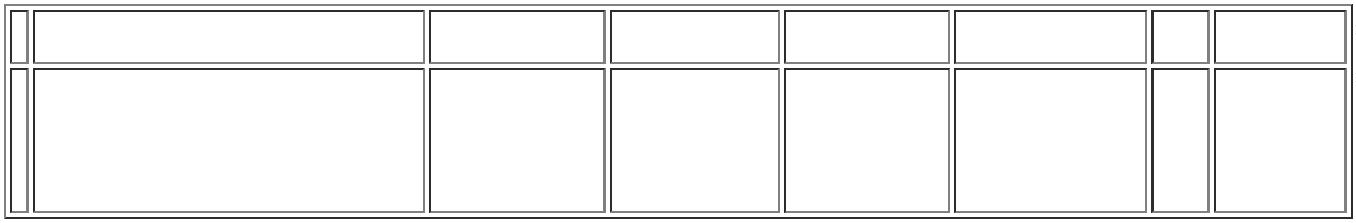 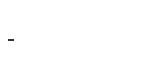 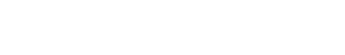 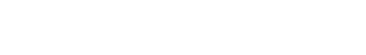 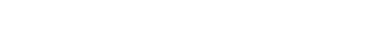 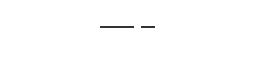 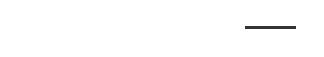 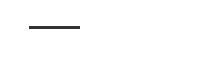 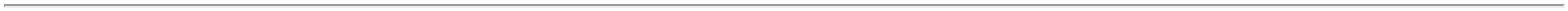 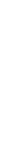 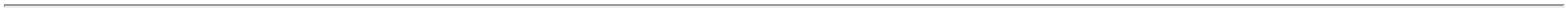 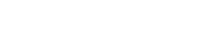 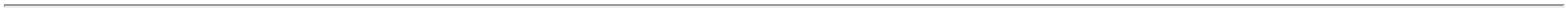 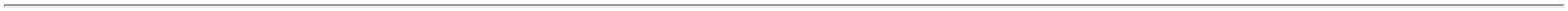 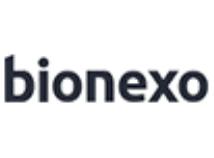 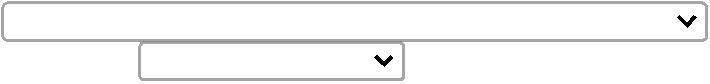 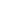 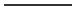 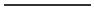 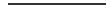 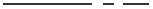 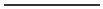 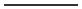 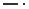 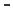 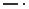 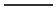 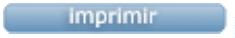 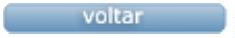 